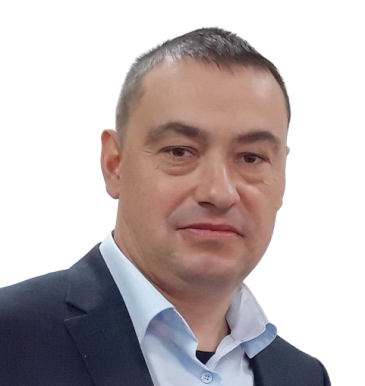 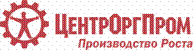 ЗАХАРОВМаксим ВячеславовичСпикер – практик Российской ЛИН школыЭксперт методологии Total-TPS (Toyota Production System) & Hoshin KanriУчредитель Центра актуального развития в РФ «Kaizen24»Автор методик по развития производственных систем и повышения эффективностиОбразование - высшееИнженер по специальности «Проектирование и технологии РЭС», ВГПУ г. Владимир, 2004 г.Дополнительные образованияТехник-механик.Специализация: «Техническое обслуживание и ремонт промышленногооборудования» Выксунский металлургический техникум, 1996 г.;Заместитель командиров по воспитательной работе.Ст. лейтенант.9 Высшие Центральные курсы Железнодорожных войскРФ 1998 г.;- Специалист сварочного производства 2 категории, Волго-вятский центр по подготовке специалистов сварочного производства, г. Нижний Новгород, 2004 г.;- Мастер широкого профиля с правом выполнения газоопасных работ Учебный центр «Нижегородоблгаз» 2005 г.;-Сертифицирован УЧ ОАО «ГАЗ» по внедрению инструментов «Бережливого производства» и развертыванию направлений производственной системы концерна «Toyota» 2007 г.;- Сертифицирован УЦ ООО «Приоритет» по программе «Мотивация. Методы и практика». 2007 г.- Сертифицирован Институт ГК «Оргпром» г. Екатеринбург «Эксперт методологии LeanProduction» 2015 г.Опыт управления 1998 – 2001 г.г.  –  ВС РФ ст. лейтенант, заместитель командиров по воспитательной работе (служба по контракту)2002– 2005г.г.    –  ОАО «ГАЗПРОМ» - Начальник службы подземных и надземных газопроводов;2005 – 2006 г.г.  –  ЗАО «Выксунский завод лёгких металлоконструкций» - Начальник участка плазменной резки металлов;Опыт в проектах бережливого производства2006 – 2011 г.г.  –  ОАО «Завод корпусов» (УК «ВПК» - Военно-промышленная компания):Начальник производственно-диспетчерского отдела;Главный специалист дирекции по развитию производственной системы;Заместитель директора по организации производства – руководитель дирекции по развитию ПС;2011 – 2015 г.г. – Практик российской ЛИН школы, ведущий консультант – ГК «Институт Оргпром», г. Екатеринбург;2015 – 2018 г.г.:Бизнес-тренер по программе MBA. Самарский государственный университет путей сообщения (договор ГПХ)Бизнес-тренер по развитию и проектной работе «TETAGroup», г. Астана, республика КазахстанИсполнительный директор ОАО «ЛКК». г. Липецк2018 – по наст.вр. – Генеральный директор Центра актуального развития "Kaizen24". Нижегородская область2019 – 2020 (совмещение): руководитель - проектной работы по программам «Лидеры Норникеля», «По пути эффективности» (19 проектов)ПАО ГМК «Норильский никель», г. Москва, г. Норильск, г. Мончегорск;Председатель аттестационной комиссии по программе «Лидеры производительности», Всероссийская Академия Внешней торговли. г. МоскваНавыки и компетенции (практические)Диагностика и построение эффективных производственных систем в компаниях. Развертывание стратегии Hoshin. Достижение SMART целей. Антикризисное управление компаниями.Развертывание культуры непрерывных улучшений «KAIZEN». Лидерство и командная работа. СтереометрияАнализ и формирование эффективных проектных команд и подпора персонала по методике R.Meredith Belbin.Мотивация. Методы и практика. Матрица балансирования. Индекс чистой лояльности eNPS.Навыки публичных выступлений и формирование эффективных «продающих» презентаций по развитию компанийПрактика по инструментам LeanProductionTPS -БЕРЕЖЛИВОЕ ПРОИЗВОДСТВОРасчеты экономической эффективности в проектах всех видов операционной деятельности;5S – эффективная и безопасная организация рабочего пространства. Тайм-менеджмент. Стандартизация;TWI –обучениена рабочих местах. Матрицы компетенций, программы быстрого повышения требуемых навыков. СР - стандартизированная работа(сокращение колебаний вариабельности процессов)TPM – всеобщее обслуживание оборудования.RCM-обслуживание, ориентированное на надежность.SMED– быстрые переналадки оборудования, как один из инструментов, влияющий на гибкость производства и сокращения НЗП.TSS–управление продажами. Бизнес ориентированные системы маркетинга. Повышение эффективности коммерческого блокаТехники эффективных продаж в рамках инструментов ЛИН. SPINпродажи. CSI – анализ индекса удовлетворенности и т п.TQM – всеобщее управление качеством на предприятии. СМК, 6Сигма, FMEAанализ, 12 ключей, система «Бриллиант».TFM – всеобщее управление потоками на предприятиях. VSM - картирование потоков создания потребительских ценностей). TDM– управление процессами разработок, IDEF 0 – функциональное моделирование бизнес процессов. Разработка сквозных сетевых графиков планирования производства, дорожных карт развития. Управление рискамиKanban – вытягивающие системы удовлетворения спроса заказчиков. Организация эффективного супермаркета (склада).Опыт работы в системе «бережливое производство» – 15 лет.2006 - 20112012 - 20132014 - 20152016 - 20172018 - 2020ОАО «ГАЗ»Н.НовгородОАО«Пермский картон»ОАО «РЖД»Свердл.ЖДТОО «АЖДХ» КазахстанОАО «ЭЛЬТЕЗА»ОАО «Завод корпусов»ОАО «РЖД»Октяб.ЖДОАО «КТРВ» КоролевТОО «Locomotiveindustry»ООО КоЮЗ «Топаз»ОАО «АМЗ» АрзамасОАО «АСТЗ» АрдатовОАО ГМС «Нефтемаш»ТОО «TETAGroup»ООО «ЕК-Кемикал»ОАО «Брянский арсенал»ООО «Уралкалий-ремонт  ОАО «Enel» РАО ЕЭС ФГОУВО «САМГУПС»ООО ПФ «ЗОДЧИЙ»ОАО «ВМЗ» ВыксаАПХ ОАО «Мираторг»Московский метрополитенООО ТС «Лебединка»АНПП «ТЕМП-АВИА»ОАО «УДМЗ»Екатеринб.ОАО «Камкабель» ПермьОАО «КЭАЗ» КурскАгрофирма «Металлург»ВШУ «Сколково»ООО «КТП-Урал»ООО «Оконный континент»ОАО «Электротурбина»ОАО «РЖД» КбшЖДАгрофирма Сеймовская ООО «Центроргпром»ОАО «Газпромнефть» ОмскОАО «Электромашина»ОАО «ЛХК» ЛипецкОАО «УМПО» УфаОАО «ВНИИМЕТМАШ»ОАО «ИРЗ» ИжевскОАО «ХИМПРОМ»ОАО «ГАЗ»Н.НовгородОАО «НЕФАЗ» НефтекамскООО «ННР» НорникельЗАО «Связьинжиниринг»ООО «Грасис» МоскваПАО ГМК «Норникель»ООО «КСМ» ЯлуторовскВсероссийская академия внешней торговли